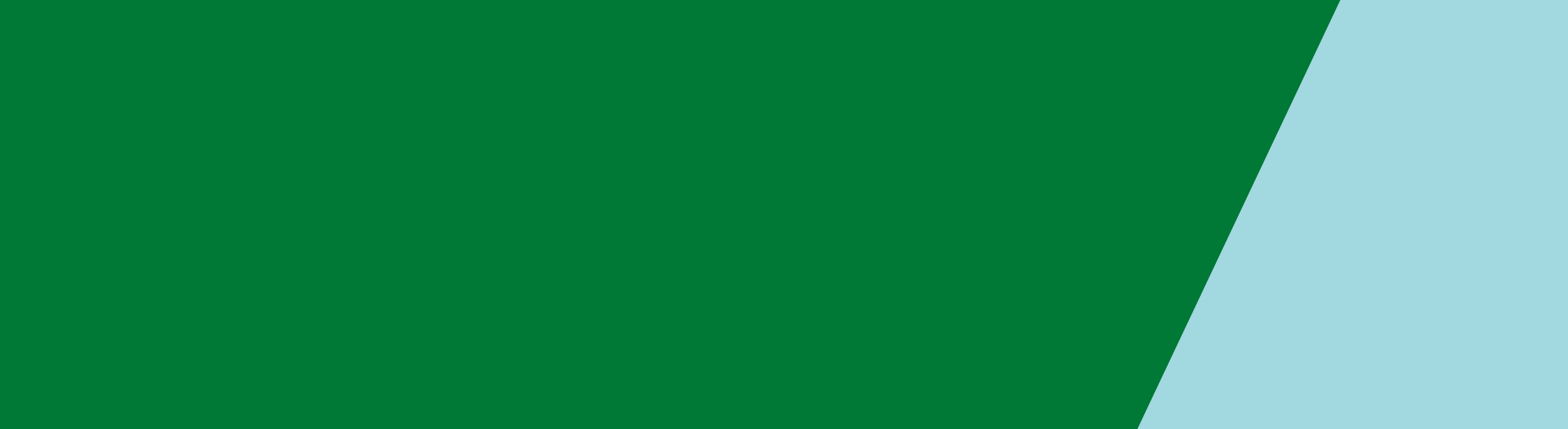 What is the Engagement model guide?The Engagement model guide is a map of option combinations, a pathway, to build your medical director or deputy medical director model of engagement as set out in the medical director role outline tool <https://www2.health.vic.gov.au/about/publications/FormsAndTemplates/medical-director-role-outline-tool>. Importantly, the models align to Victoria’s different types of public rural and regional health services. They give chief executive officers and boards guidance on how to engage a medical director or deputy medical director within the Victorian human resources, regulatory and industrial relations landscape. The different types of engagement are:Independent: contractor or consultant.Direct employment.Shared (a role shared across two medical directors) 
or 
Joint appointment (a medical director appointed across multiple health services)Deputy: Shared (a role shared across two deputy medical directors) 
or 
Deputy: Joint appointment (a deputy medical director appointed across multiple health services).The pathways outlining the engagement models were developed through reviewing current Victorian practice and from surveying key stakeholders including: chief executive officers; medical directors; senior medical officers including general practitioners; consumers, carers and community members; other members of our multi-disciplinary executive health service teams; medical colleges and representative organisations; Safer Care Victoria; and the Department of Health and Human Services. Using the guide at your rural or regional Victorian health serviceThe Engagement model guide should be used as a ‘ready-reckoner’ to assist you in building the best fit medical director or deputy medical director role outline for your health service(s). Read the guide prior to building your role outline using the medical director role outline tool <https://www2.health.vic.gov.au/about/publications/FormsAndTemplates/medical-director-role-outline-tool> as it gives you the pathway, or combination of options, which the key stakeholders advised as the best fit at each of Victoria’s different types of rural and regional health services under:engagement typestatus (contractor or employee)engagement toolterms of negotiation – standard arrangementsrecommended hours, fractional appointment or effective full time.Based on your type of rural or regional health service each pathway enables you to determine: if a contract or letter of appointment should be used; if the medical director is an employee or contractor; the minimum hours or days the aforementioned key stakeholders recommended; and when to refer to the Medical Practitioner Award 2010, the current Enterprise Bargaining Agreement and/or use an executive employment policy; or when a commercial contract should set out the standard terms of engagement. As you build your medical director or deputy medical director role outline using the tool you will populate the summary option boxes for the role (opening page of the tool) using the information in the engagement models outlined below.Engagement model guide: Rural and regional medical director role	Excluding Gippsland Southern Health Service, Portland District Health and Djerriwarrh Health Service which are named as an employer in the EBA.*	Enterprise Bargaining Agreement (EBA) – Medical Specialists Enterprise Agreement 2018-2021**	Visiting Medical Officer (VMO)***	medical directorEngagement model guideVictorian rural and regional health services’ medical director role Engagement TypeStatusEngagement toolTerms of negotiation(Standard arrangements)Recommended:
Hours/ Fractional appointment/ Effective Full Time (EFT)Recommended:
Hours/ Fractional appointment/ Effective Full Time (EFT)Health service type(Engager health service)INDEPENDENT (contractor or consultant)ContractorCommercial contractCommercial agreementRecommended range of 8 to 20 hours per monthRecommended range of 8 to 20 hours per monthSmall Rural/MultipurposeINDEPENDENT (contractor or consultant)ContractorCommercial contractCommercial agreement8 days per month or proportional to number of sites (campuses) and/or number of VMOs**8 days per month or proportional to number of sites (campuses) and/or number of VMOs**
LocalINDEPENDENT (contractor or consultant)ContractorCommercial contractCommercial agreement1EFT (optional Shared or Joint appointment)
1EFT (optional Shared or Joint appointment)
Sub-regionalINDEPENDENT (contractor or consultant)Contractor
Common law contractCommercial agreement
1EFT (optional Shared or Joint appointment)
1EFT (optional Shared or Joint appointment)
RegionalDIRECT EMPLOYMENTEmployeeLetter of appointmentMedical Practitioner Award 2010 As aboveAs aboveSmall Rural/Multipurpose / Local DIRECT EMPLOYMENTEmployeeLetter of appointment
EBA* / Executive employment policyAs aboveAs aboveSub-regionalDIRECT EMPLOYMENTEmployeeLetter of appointment/Common law contract
EBA* / Executive employment policyAs aboveAs aboveRegional
SHARED 
or 
JOINT APPOINTMENT(Agreement held with named health service type)Employee
Letter of appointment
Medical Practitioner Award 2010 Recommended range of hours and days at Small rural/Multipurpose services and Local as above.Recommended range of hours and days at Small rural/Multipurpose services and Local as above.Local
SHARED 
or 
JOINT APPOINTMENT(Agreement held with named health service type)EmployeeLetter of appointmentEBA* / Executive employment policy 1EFT x 2 MD*** with fractional (hours/days) appointment at smaller rural / clinical role1EFT - fractional (hours/days) appointment at smaller rural.Sub-regional 
SHARED 
or 
JOINT APPOINTMENT(Agreement held with named health service type)EmployeeLetter of appointment / Common law contractEBA* / Executive employment policy 1EFT x 2 MD*** with fractional (hours/days) appointment at smaller rural / clinical role1EFT - fractional (hours/days) appointment at smaller rural.
Regional
SHARED 
or 
JOINT APPOINTMENT(Agreement held with named health service type)
Contractor
Commercial contract
Commercial agreementRecommended range of hours and days at Small rural/Multipurpose services and Local as above.Recommended range of hours and days at Small rural/Multipurpose services and Local as above.
LocalEngagement TypeStatusEngagement toolTerms of negotiation(Standard arrangements)Recommended:
Hours/ Fractional appointment/ Effective Full Time (EFT)Recommended:
Hours/ Fractional appointment/ Effective Full Time (EFT)Health service type(Engager health service)
DEPUTY:
SHARED or JOINT APPOINTMENT (Agreement held with named health service type)Employee 
Letter of appointment
Medical Practitioner Award 2010Recommended range of hours and days at Small rural/Multipurpose services and Local as above.Recommended range of hours and days at Small rural/Multipurpose services and Local as above.
Local
DEPUTY:
SHARED or JOINT APPOINTMENT (Agreement held with named health service type)Employee Letter of appointment
EBA* / Executive employment policy 1EFT x 2 Deputy MD*** with fractional (hours/days) appointment(s) at smaller rural.1EFT - fractional (hours/days) appointment(s) at smaller rural.Sub-regional
DEPUTY:
SHARED or JOINT APPOINTMENT (Agreement held with named health service type)Employee Letter of appointment / Common law contract
EBA* / Executive employment policy 1EFT x 2 Deputy MD*** with fractional (hours/days) appointment(s) at smaller rural.1EFT - fractional (hours/days) appointment(s) at smaller rural.Regional
DEPUTY:
SHARED or JOINT APPOINTMENT (Agreement held with named health service type)ContractorCommercial contract
Commercial agreementRecommended range of hours and days at Small rural/Multipurpose services and Local as above.Recommended range of hours and days at Small rural/Multipurpose services and Local as above.
LocalTo receive this publication in an accessible format phone 03 9096 7160, using the National Relay Service 13 36 77 if required, or email ruralhealth@dhhs.vic.gov.auAuthorised and published by the Victorian Government, 1 Treasury Place, Melbourne.© State of Victoria, Department of Health and Human Services, November 2019.Except where otherwise indicated, the images in this publication show models and illustrative settings only, and do not necessarily depict actual services, facilities or recipients of services. Where the term ‘Aboriginal’ is used it refers to both Aboriginal and Torres Strait Islander people. Indigenous is retained when it is part of the title of a report, program or quotation.ISBN 978-1-76069-051-9 (pdf/online/MS word)Available at www2.health.vic.gov.au/hospitals-and-health-services/rural-health